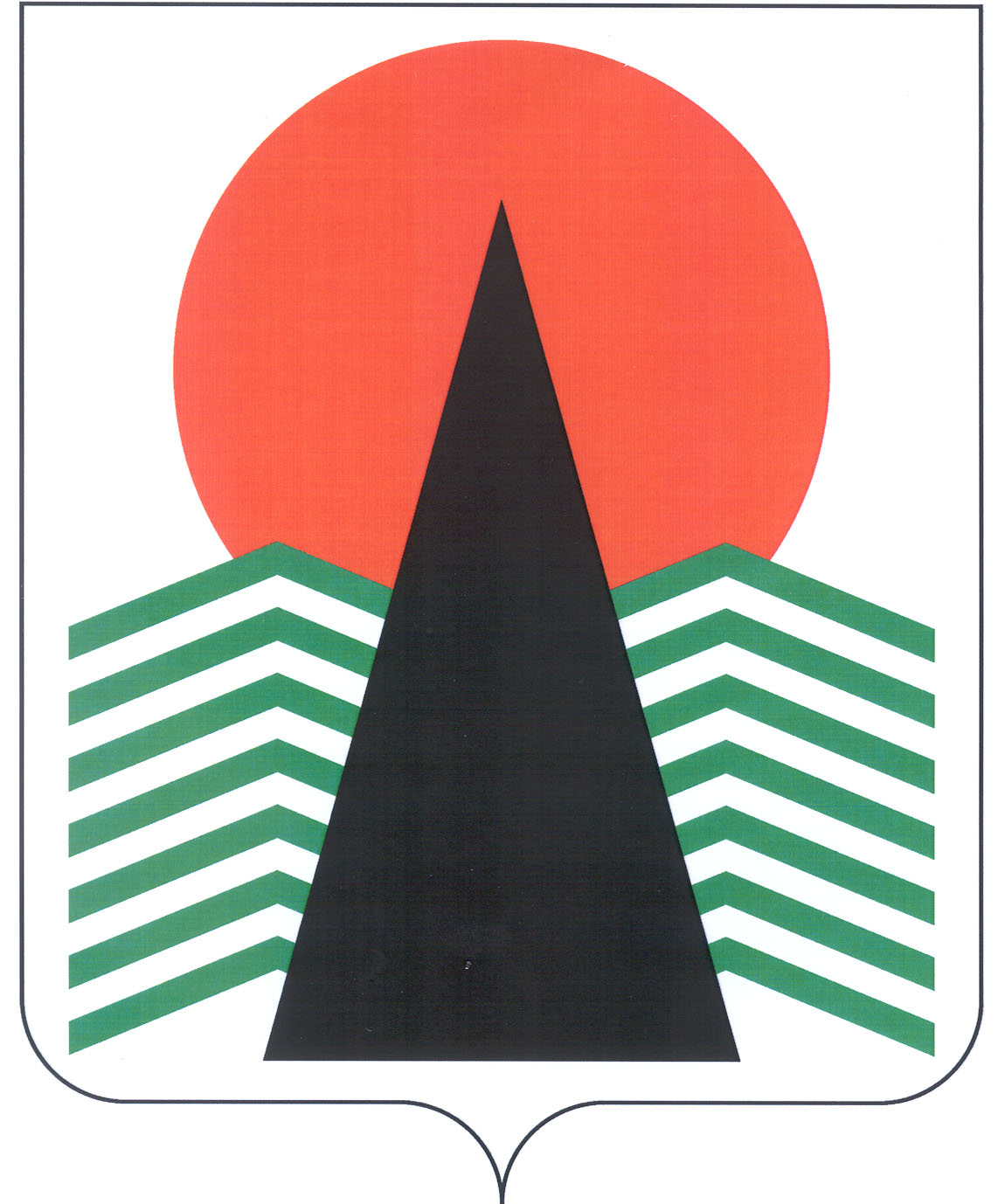 АДМИНИСТРАЦИЯ  НЕФТЕЮГАНСКОГО  РАЙОНАпостановлениег.НефтеюганскО создании Экспертной рабочей группы по Нефтеюганскому району «Власть, бизнес, наука, общественность, СМИ»В соответствии пунктом 3.2 протокола заседания Общественного совета 
по реализации Стратегии социально-экономического развития Ханты-Мансийского автономного округа – Югры до 2030 года при Губернаторе Ханты-Мансийского автономного округа – Югры от 30.10.2017 № 14  п о с т а н о в л я ю:Утвердить:Положение об Экспертной рабочей группе по Нефтеюганскому району «Власть, бизнес, наука, общественность, СМИ» согласно приложению № 1.Состав Экспертной рабочей группы по Нефтеюганскому району «Власть, бизнес, наука, общественность, СМИ» согласно приложению № 2.Настоящее постановление подлежит размещению на официальном сайте органов местного самоуправления Нефтеюганского района.Контроль за выполнением постановления возложить на заместителей главы Нефтеюганского района по курируемым направлениям деятельности.Глава района							Г.В.ЛапковскаяПриложение № 1к постановлению администрации Нефтеюганского районаот 19.12.2017 № 2372-паПОЛОЖЕНИЕ об Экспертной рабочей группе по Нефтеюганскому району«Власть, бизнес, наука, общественность, СМИ»Общие положенияЭкспертная рабочая группа по Нефтеюганскому району «Власть, бизнес, наука, общественность, СМИ» (далее – рабочая группа) создается в соответствии 
с Федеральным законом от 28.06.2014 № 172-ФЗ «О стратегическом планировании 
в Российской Федерации», Законом Ханты-Мансийского автономного округа – Югры от 28.05.2015 № 46-оз «Об отдельных вопросах осуществления стратегического планирования в Ханты-Мансийском автономном округе – Югре», постановлением администрации Нефтеюганского района от 23.01.2017 № 77-па-нпа «О порядке разработки, корректировки, осуществления мониторинга и контроля реализации стратегии социально-экономического развития муниципального образования Нефтеюганский район», пунктом 3.2 протокола заседания Общественного совета 
по реализации Стратегии социально-экономического развития Ханты-Мансийского автономного округа – Югры до 2030 года при Губернаторе Ханты-Мансийского автономного округа – Югры от 30.10.2017 № 14.Рабочая группа является коллегиальными совещательным органом 
по направлениям «Власть», «Бизнес», «Наука», «Общественность», «СМИ».Рабочая группа формируется из представителей органов местного самоуправления Нефтеюганского района, бизнеса и предпринимательского сообщества различных сфер экономики, осуществляющих деятельность 
на территории Нефтеюганского района, общественных объединений, средств массовой информации Нефтеюганского района. В своей деятельности рабочая группа руководствуются законодательством Российской Федерации, Ханты-Мансийского автономного округа – Югры и муниципальными нормативными правовыми актами администрации Нефтеюганского района, а также настоящим Положением.Цель и задачи рабочей группыЦелью деятельности рабочей группы является выработка согласованных предложений по вопросам обеспечения достижения целей и решения задач стратегического развития Нефтеюганского района.Задачей рабочей группы является:определение приоритетных направлений стратегического развития Нефтеюганского района;координация интересов органов местного самоуправления Нефтеюганского района, бизнеса, науки, общественных организаций, профессиональных союзов, средств массовой информации Нефтеюганского района при разработке документов стратегического планирования Нефтеюганского района;рассмотрение, обсуждение и оценка стратегических направлений развития, подготовка рекомендаций по стратегическому развитию Нефтеюганского района;4) координация интересов бизнеса и органов местного самоуправления Нефтеюганского района на паритетных условиях, способствующих увеличению объема инвестиций, налоговых поступлений во все уровни бюджета, выработка предложений по стратегическому развитию Нефтеюганского района;5) организация обратной связи участников стратегического планирования 
и жителей Нефтеюганского района, участие в формировании приоритетов социальной политики, сохранения и развития человеческого потенциала, повышения качества жизни, доступности среды проживания, стратегических проектов развития Нефтеюганского района;обеспечение научной обоснованности целей и задач, представление предложений по развитию отраслей экономики и социальной сферы Нефтеюганского района;информационное сопровождение всех этапов формирования и реализации документов стратегического планирования Нефтеюганского района с привлечением средств массовой информации. Регламент деятельности рабочей группы Рабочая группа имеет право:разрабатывать рекомендации по вопросам, относящимся к их компетенции;приглашать на свои заседания представителей территориальных органов федеральных органов исполнительной власти, органов исполнительной власти Ханты-Мансийского автономного округа – Югры, органов местного самоуправления Нефтеюганского района, общественных, научных и иных организаций для совместного рассмотрения вопросов, относящихся к компетенции рабочей группы.Рабочая группа формируется в составе руководителя, заместителя руководителя, секретаря и членов рабочей группы. Заседания рабочей группы проводятся руководителем, а в его отсутствие или по его поручению – заместителем руководителя.Решение о проведении заседаний рабочей группы определяется руководителем по мере необходимости. Информация о времени проведения заседания размещается на официальном сайте органов местного самоуправления Нефтеюганского района в разделе «Экономика» и доводится до членов рабочей группы. Заседание рабочей группы считается правомочным, если на нем присутствуют более одной третьей членов рабочей группы. В случае невозможности присутствия члена рабочей группы на заседании он имеет право направить представителя, либо заблаговременно представить свое мнение по рассматриваемым вопросам в письменной форме.Решения рабочей группы принимаются простым большинством голосов присутствующих на заседании членов рабочей группы и оформляются протоколом. 
В случае равенства голосов решающим является голос руководителя рабочей группы, а в его отсутствие – заместителя руководителя. Решения рабочей группы носят рекомендательный характер.Решения заседаний рабочих групп могут приниматься в заочной форме путем опроса членов рабочих групп.Материалы заседаний в течение пяти рабочих дней со дня проведения заседания размещаются на официальном сайте органов местного самоуправления Нефтеюганского района в разделе «Экономика». Организационно-техническое обеспечение деятельности рабочих групп осуществляется комитетом по экономической политике и предпринимательству администрации Нефтеюганского района.Приложение № 2к постановлению администрации Нефтеюганского районаот 19.12.2017 № 2372-паСОСТАВЭкспертной рабочей группы по Нефтеюганскому району «Власть, бизнес, наука, общественность, СМИ» Руководитель рабочей группы – директор департамента финансов – заместитель главы Нефтеюганского районазаместитель руководителя рабочей группы – председатель комитета 
по экономической политике и предпринимательству администрации Нефтеюганского районасекретарь рабочей группы – главный специалист отдела по стратегическому планированию и инвестиций комитета по экономической политике 
и предпринимательству администрации Нефтеюганского района.Члены рабочей группы:заместитель директора департамента строительства и жилищно-коммунального комплекса Нефтеюганского районазаместитель директора департамента финансов Нефтеюганского районадиректор департамента образования и молодежной политики Нефтеюганского районадиректор департамента градостроительства и землепользования администрации Нефтеюганского района директор Нефтеюганского филиала Фонда поддержки предпринимательства Югры (по согласованию)представитель малого и среднего предпринимательства (по согласованию) председатель ячейки районного общества инвалидов сп.Сингапай 
(по согласованию)председатель Совета ветеранов сп.Усть-Юган (по согласованию)представитель телерадиокомпании «Сибирь» (по согласованию)представитель общественно-политической газеты «Югорское обозрение»
 (по согласованию).19.12.2017№ 2372-па№ 2372-па